ProgrammeChallenges of modern aerobiology Wednesday, 31st January 2023, 10.00 AM (UTC+2), onlineBigBlueButton:   https://bbb.lu.lv/b/olg-slj-44y-thtAccess code: 39614131st January 2024 9.30 (UTC +2) – Technical check-up if necessary (sound, screen sharing, etc.)31st January 2024 9.30 (UTC +2) – Technical check-up if necessary (sound, screen sharing, etc.)31st January 2024 9.30 (UTC +2) – Technical check-up if necessary (sound, screen sharing, etc.) 31st January 2024 Chair: Dr. Olga Sozinova 31st January 2024 Chair: Dr. Olga Sozinova 31st January 2024 Chair: Dr. Olga Sozinova10.00–10.10Olga Sozinova, LatviaOpening10.10–10.40Prof. Mikhail Sofiev, FinlandKeynote lecture: Challenges of modern aerobiology10.40–10.55Olha KaminskaUkraineThe flowering seasons of Betula spp and Poaceae partially coincide in Ukraine, reflecting the effect of climate change10.55–11.10Carl Frisk, NorwayExploring the Influence of Spatiotemporal and Meteorological Variation on Norwegian Atmospheric Pollen11.10-11.25Dilys Berman, South AfricaQualitative and quantitative analysis of pollen spectrum in the atmosphere of seven South African cities11.25-11.40Kinga Wiśniewska,PolandCyanobacteria and microalgae in the coastal air: insights from a 5-year study in the Gulf of Gdańsk Region11:40 – 12:00 Coffee break, online discussions 11:40 – 12:00 Coffee break, online discussions 11:40 – 12:00 Coffee break, online discussions 12.00-12.15Kristiana JansoneLatviaFree radicals in pollen, catkins and in associated soil samples12.15-12.30Tetiana Kuchenko,UkrainePatterns of Weed Sensitization and Internet User Interests suggest a need of public health education in Ukraine12.30 – 12.45Thalia Morales Roja, SpainAerobiological study of the town of Hinojosa del Duque, Córdoba, Spain12.45 – 13.00Viktoria RodinkovaUkraineFungi-sensitive Individuals of Vinnytsia Region, Ukraine are responsive to Alt a 1 mostly and can experience symptoms for 4 months13.00 – 13.15Frank Harald Neumann, South AfricaEcological and allergenic significance of atmospheric pollen in North-West Province (South Africa) over a one-year period13.15 – 13.30Godfrey P. Apangu,United KingdomRelationship between airborne Alternaria alternata and Alternaria spp. spores 13:30-14:00 Coffee break, online discussions  13:30-14:00 Coffee break, online discussions  13:30-14:00 Coffee break, online discussions 14.00 – 14.15Qasim Farooq, SpainFirst insights on APS-300 for airborne Olea pollen monitoring in the Mediterranean area14.15 – 14.30Jerry Hourihane Clancy,IrelandWIBS-4+ bioaerosol sensor: an assessment of its intended-use, and an evaluation of alternative aerosol applications14.30 – 14.45Ljiljana Šašić Zorić, Jelena Jović, SerbiaEvaluation of air sampling methods for DNA-based aerobiome diversity assessment14.15 – 15.00Astha Tiwari, BelgiumHolography-based aerobiological monitoring: a 2-year intercomparison campaign versus the standard Hirst method in Brussels, Belgium15.00 – 15.15Gemma Davis,IrelandSensing and Monitoring of Airborne Real-Time Pollen15.15. – 15.30Ewa Przedpelska-Wasowicz, IcelandIcelandic Odyssey: Navigating Challenges in Modern Aerobiology through the Transition from Manual to Automatic Pollen Monitoring Systems15:30-16:00 Coffee break, discussions 15:30-16:00 Coffee break, discussions 15:30-16:00 Coffee break, discussions 16.00 – 16.15Maryna YasniukUkrainePattern of sensitization to PR-10 in Ukraine suggests a long period of potential tree pollen allergy16.15 – 16.30Ngoc Thi Pham, PolandAllergenic potential of urban green spaces, case study from Poznań, Poland (Central Europe)16.30 – 16.45Nikola Djubina, LatviaClean and polluted pollen analysis by Scanning Electron Microscope16.45 – 17.00Relebogile Keneilwe Podile,South AfricaCharacterizing the aerospora and ambient particulate matter over Potchefstroom during the period (13 March- 26 March 2023)17.00 – 17.15Oliwia Wieczorek,PolandAllergenicity of Cupressales pollen grains17.15 – 17.30Julia PalamarchukFinlandLong-term pollen season shift as the response to the climate change17.30 – 17.45Olga SozinovaLatviaPersonalized pollen allergy symptom forecasts over EuropeClosing, discussions Closing, discussions Closing, discussions 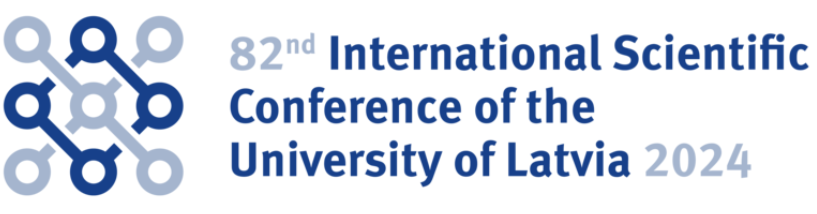 